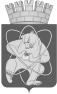 Городской округ«Закрытое административно – территориальное образование  Железногорск Красноярского края»АДМИНИСТРАЦИЯ ЗАТО г. ЖЕЛЕЗНОГОРСКПОСТАНОВЛЕНИЕ     30.11.2020                                                                                                                                          № 2262г. ЖелезногорскО внесении изменений в постановление Администрации ЗАТО 
г. Железногорск от 28.10.2010 № 1705 «Об утверждении Административного регламента Администрации ЗАТО г. Железногорск по предоставлению муниципальной услуги "Предоставление информации о тарифах и размере платы за жилищно-коммунальные услуги"» В соответствии с Федеральным законом от 27.07.2010 № 210-ФЗ 
«Об организации предоставления государственных и муниципальных услуг», Федеральным законом от 06.10.2003 № 131-ФЗ «Об общих принципах организации местного самоуправления в Российской Федерации»,  постановлением Администрации ЗАТО г. Железногорск от 01.06.2018 № 1024 «Об утверждении Порядка разработки и утверждения административных регламентов предоставления муниципальных услуг», руководствуясь Уставом ЗАТО Железногорск, ПОСТАНОВЛЯЮ:1. Внести в постановление Администрации ЗАТО г. Железногорск                от 28.10.2010 № 1705 «Об утверждении административного регламента Администрации ЗАТО г.Железногорск по предоставлению муниципальной услуги "Предоставление информации о тарифах и размере платы за жилищно-коммунальные услуги"» следующие изменения:1.1. Подраздел 1.3 Приложения №1 к постановлению изложить в новой редакции:«»1.2. Подраздел 2.2 Приложения №1 к постановлению изложить в новой редакции:«»1.3. Подраздел 2.5 Приложения №1 к постановлению изложить в новой редакции:«1.4. Подраздел 3.2.3 Приложения №1 к постановлению изложить в новой редакции:«»1.5. В подразделах 2.12, 2.16, 3.4.1 Приложения № 1 к постановлению слова «на официальном сайте Администрации ЗАТО г. Железногорск» заменить словами «на официальном сайте городского округа «Закрытое административно-территориальное образование Железногорск Красноярского края» в информационно-телекоммуникационной сети “Интернет” ».1.6. Пункт 3.4.2 раздела 3.4 Приложения №1 к постановлению изложить в новой редакции:«»1.7. В подразделе 5.4 Приложения № 1 к постановлению слова «муниципального образования» заменить словами «городского округа».1.8. В подразделе 5.11 Приложения № 1 к постановлению слова «муниципального образования» заменить словами «городского округа».2. Управлению внутреннего контроля Администрации ЗАТО 
г. Железногорск (Е.Н. Панченко) довести настоящее постановление до сведения населения через газету «Город и горожане».3. Отделу общественных связей Администрации ЗАТО г. Железногорск 
(И.С. Архипова) разместить настоящее постановление на официальном сайте городского округа «Закрытое административно-территориальное образование Железногорск Красноярского края» в информационно-телекоммуникационной сети «Интернет».4. Контроль над исполнением настоящего постановления оставляю за собой.5. Настоящее постановление вступает в силу после его официального опубликования.Глава ЗАТО г. Железногорск			                    		   И.Г. Куксин1.3. Требования к порядку информирования о предоставлении муниципальной услугиИнформирование заявителей о предоставлении муниципальной услуги осуществляется специалистами и (или) должностными лицами Управления экономики и планирования Администрации ЗАТО г. Железногорск - структурным подразделением, не входящим в состав отраслевых (функциональных) органов Администрации ЗАТО г. Железногорск и не являющимся юридическим лицом (далее – Управление экономики и планирования).Место нахождения Управления экономики и планирования: Красноярский край, ЗАТО Железногорск, г. Железногорск, ул. 22 партсъезда, д. 21, 1 этаж, каб. 111, 113,116, тел. 8 (3919) 76-55-39, 76-55-16, 76-55-12.График работы Управления экономики и планирования Администрации ЗАТО г. Железногорск:понедельник-пятница с 8.30 ч. до 17.30 ч. с перерывом на обед 
с 12.30 ч. до 13.30 ч., суббота, воскресенье - выходные дни.Прием заявителей для подачи заявления в письменной форме осуществляется специалистами общественной приемной отдела общественных связей Администрации ЗАТО г. Железногорск по адресу: Красноярский край, ЗАТО Железногорск, 
г. Железногорск, ул. 22 Партсъезда, дом 21, 1 этаж, каб. 101,102. График работы общественной приемной:понедельник-пятница с 8.30 ч. до 17.30 ч. с перерывом на обед 
с 12.30 ч. до 13.30 ч., суббота, воскресенье - выходные дни.Контактные телефоны общественной приемной 76-56-80, 
76-56-30, факс (3919) 74-60-32.Информация о порядке предоставления муниципальной услуги предоставляется:- при обращении заявителя в устной форме лично 
или по телефону к специалисту и (или) должностному лицу Управления экономики и планирования Администрации ЗАТО 
г. Железногорск;- при письменном обращении заявителя в Администрацию ЗАТО г. Железногорск, в том числе в виде почтовых отправлений; через официальный сайт городского округа «Закрытое административно-территориальное образование Железногорск Красноярского края» в информационно-телекоммуникационной сети «Интернет» в разделе «Приемная» / вкладка «Направить обращение»; по электронной почте;- путем публичного информирования (в устной 
или письменной форме, размещение информации на официальном сайте городского округа «Закрытое административно-территориальное образование Железногорск Красноярского края» в информационно-телекоммуникационной сети «Интернет»).Информирование заявителей организуется следующим образом:- индивидуальное информирование;- публичное информирование.Информирование проводится в форме:- устного информирования;- письменного информирования.Информация о правилах предоставления муниципальной услуги размещается:- на официальном сайте городского округа «Закрытое административно-территориальное образование Железногорск Красноярского края» в информационно-телекоммуникационной сети «Интернет» http://www.admk26.ru/ ;- на «Едином портале государственных и муниципальных услуг (функций)»  http://www.gosuslugi.ru/; - на «Портале государственных услуг Красноярского края» http://www.gosuslugi.krskstate.ru/2.2. Наименование органа, предоставляющего муниципальную услугуМуниципальную услугу предоставляет Управление экономики и планирования Администрации ЗАТО 
г. Железногорск – структурное подразделение, не входящее 
в состав  отраслевых (функциональных) органов Администрации ЗАТО г. Железногорск и не являющееся юридическим лицом (далее Управление экономики и планирования).Почтовый адрес: 662971, Красноярский край, г. Железногорск, ул. 22 партсъезда, д. 21, каб. 111, 113,116.Телефон для справок: 8 (3919) 76-55-39, 76-55-16, 76-55-12.Адрес электронной почты: kancel@adm.k26.ru.Адрес официального сайта городского округа «Закрытое административно-территориальное образование Железногорск Красноярского края» в информационно-телекоммуникационной сети «Интернет»: http://www.admk26.ru/.График (режим) работы: ежедневно, кроме субботы, воскресенья и нерабочих праздничных дней с 8.30 час. до 17.30 час. Перерыв на обед с 12.30 час. до 13.30 час. Управление экономики и планирования не вправе требовать от заявителя при предоставлении муниципальной услуги осуществления действий, в том числе согласований, необходимых для получения муниципальной услуги и связанных с обращением в иные государственные органы, органы местного самоуправления и организации, за исключением получения услуг, включенных в перечень услуг, которые являются необходимыми и обязательными для предоставления муниципальных услуг, утверждаемый решением Совета депутатов ЗАТО 
г. Железногорск2.5. Правовые основания для предоставления муниципальной услугиЖилищный кодекс Российской Федерации  (Российская газета, № 1, 12.01.2005);Федеральный закон от 06.10.2003 № 131-ФЗ «Об общих принципах организации местного самоуправления в Российской Федерации» (Российская газета, № 202, 08.10.2003);Федеральный закон от 02.05.2006 № 59-ФЗ «О порядке рассмотрения обращений граждан Российской Федерации» 
 (Российская газета, № 95, 05.05.2006);Постановление Правительства Российской Федерации 
от 13.08.2006 № 491 «Об утверждении Правил содержания общего имущества в многоквартирном доме и правил изменения размера платы за содержание жилого помещения в случае оказания услуг и выполнения работ по управлению, содержанию и ремонту общего имущества в многоквартирном доме ненадлежащего качества и (или) с перерывами, превышающими установленную продолжительность» (Российская газета, № 184, 22.08.2006);Постановление Правительства Российской Федерации 
от 06.05.2011 № 354 «О предоставлении коммунальных услуг собственникам и пользователям помещений в многоквартирных домах  и жилых домов»  (Российская газета, № 116, 01.06.2011);Решение городского Совета ЗАТО Железногорск от 27.04.2006 № 12-61Р «Об утверждении Порядка установления цен (тарифов) на услуги, продукцию, работы, производимые и оказываемые муниципальными предприятиями и учреждениями» (Город и горожане, № 35 от 04.05.2006);Постановление Администрации ЗАТО г. Железногорск от 11.03.2011 № 485 «Об установлении цен (тарифов) на услуги, продукцию, работы муниципальных предприятий, муниципальных казенных и автономных учреждений ЗАТО Железногорск»  (Город и горожане, № 21 от 17.03.2011);Постановление Администрации ЗАТО г. Железногорск 
от 25.10.2016 № 1779 «Об утверждении Порядка определения платы для физических и юридических лиц за услуги (работы), относящиеся к основным видам деятельности муниципальных бюджетных учреждений, оказываемые ими сверх установленного муниципального задания, а также в случаях, определенных федеральными законами, в пределах установленного муниципального задания» (Город и горожане, № 44 от 03.11.2016);Постановление Администрации ЗАТО г. Железногорск 
от 13.08.2012 № 1311 «Об утверждении Положения о порядке установления   размера платы за содержание и ремонт жилого помещения для собственников помещений в  многоквартирном доме, не принявших на их общем собрании решения об установлении размера платы за содержание и ремонт жилого помещения» (Город и горожане, № 65 от 16.08.2012);Постановление Администрации ЗАТО г. Железногорск 
от 28.05.2019 № 1143 «Об утверждении Положения о порядке определения размера платы за содержание жилого помещения для управления многоквартирным домом, в отношении которого собственниками помещений в многоквартирном доме не выбран способ управления таким домом или выбранный способ управления не реализован, не определена управляющая организация» (Город и горожане, № 23 от 06.06.2019);Постановление Администрации ЗАТО г. Железногорск Красноярского края от 27.07.2011 № 1229 «Об утверждении Порядка расчета размера платы за пользование жилым помещением (платы за наем)» (Город и горожане, № 61, 04.08.2011);Устав  ЗАТО Железногорск (Город и горожане, № 61 от 04.08.2011)3.2.3. Сведения о должностном лице (исполнителе)Начальник отдела социально-экономического планирования 
и потребительского рынка Управления экономики и планирования Администрации ЗАТО г. Железногорск – кабинет 116, тел. 76-55-16;Главный специалист-экономист отдела социально-экономического планирования и потребительского рынка Управления экономики и планирования  Администрации ЗАТО 
г. Железногорск – кабинет 113, тел. 76-55-123.4.2. Подача заявителем запроса и иных документов, необходимых для предоставления муниципальной услуги, и прием таких запроса и документов:Образец заявления на получение информации о тарифах и размере платы за жилищно-коммунальные услуги, указанного в пункте 2.6. Административного регламента, заявитель может получить в электронном виде на «Едином портале государственных и муниципальных услуг (функций)» http://www.gosuslugi.ru/, на «Портале государственных услуг Красноярского края» http://www.gosuslugi.krskstate.ru/, на официальном сайте городского округа «Закрытое административно-территориальное образование Железногорск Красноярского края» в информационно-телекоммуникационной сети «Интернет»: http://www.admk26.ru/.Ссылки на интернет-порталы размещены на официальном сайте городского округа «Закрытое административно-территориальное образование Железногорск Красноярского края» в информационно-телекоммуникационной сети «Интернет» http://www.admk26.ru/ в разделе «Администрация / Муниципальные услуги и регламенты».